Dům dětí a mládeže Slavkov u Brna, příspěvková organizace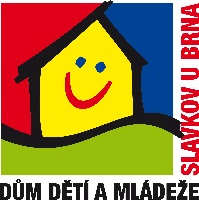 Komenského nám. 495, 684 01 Slavkov u Brna, IČO: 70285217,tel: 544 221 708, mobil 605 083 322, www.ddmslavkov.cz, e-mail: ddmslavkov@tiscali.czSportovní akce pro rodiny s dětmi na podporu zdravého životního stylu Rodinný sedmibojCíle:podporovat aktivní a smysluplné trávení volného času rodičů a dětíhravou formou seznámit děti předškolního věku s některými atletickými disciplínamiutvářet kladný vztah k pohybuukázka atletických disciplín – žáci atletického kroužku při DDMMísto konání: stanoviště na sportovním hřišti Pomůcky:kriketové míče, tenisové míče, nastříhaný koberec, barevné kuželky, štafetový kolík, stopky, pásmoMetody:názorně demonstračnípraktický nácvikStanoviště: na všech stanovištích  jsou připraveny úkoly, které společně plní rodiče a děti Krabí lezení – rodič  přepraví dítě na břiše – vzpor ležmo vzad, kolena pokrčené.Koníci – běh s dítětem na zádech (atletický ovál)Hod do dálky – děti hází tenisovým míčem, rodiče kriketovým míčkemLétající koberec – rodič tahá dítě k cíli po zemi na kusu koberce ( hřiště s umělým povrchem)Štafeta – atletický oválOpice na stromě – vis na hrazdě  ( využití hrazdy)Skok do dálky – děti s rozběhem, rodič skáče z místa (pískové doskočiště)Závěr:děti se seznámí pod dohledem trenérů kroužku atletiky s dalším náčiním, které si mohou vyzkoušet (oštěp, koule)vyhodnocení akce – rozdání odměn a diplomů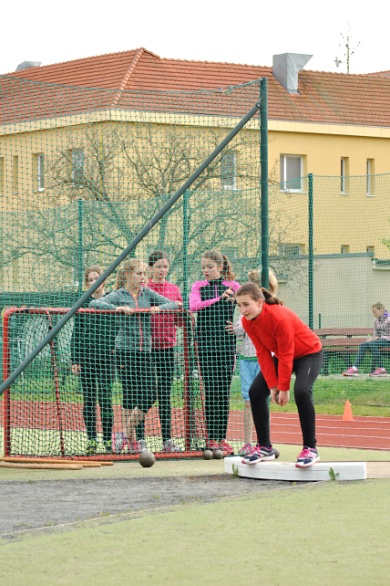 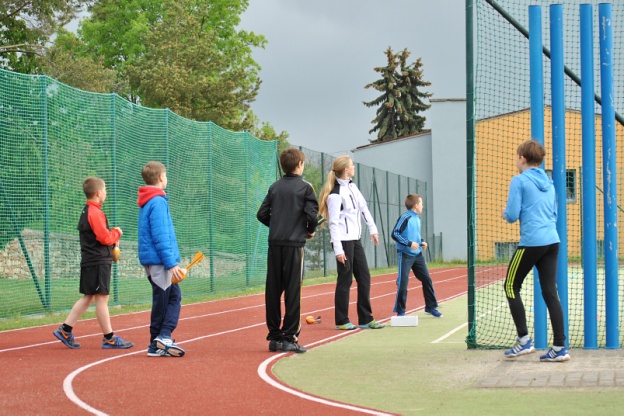 